Αριθ.Πρωτ. -237-				                    ΘΕΣΣΑΛΟΝΙΚΗ : 16/4/2018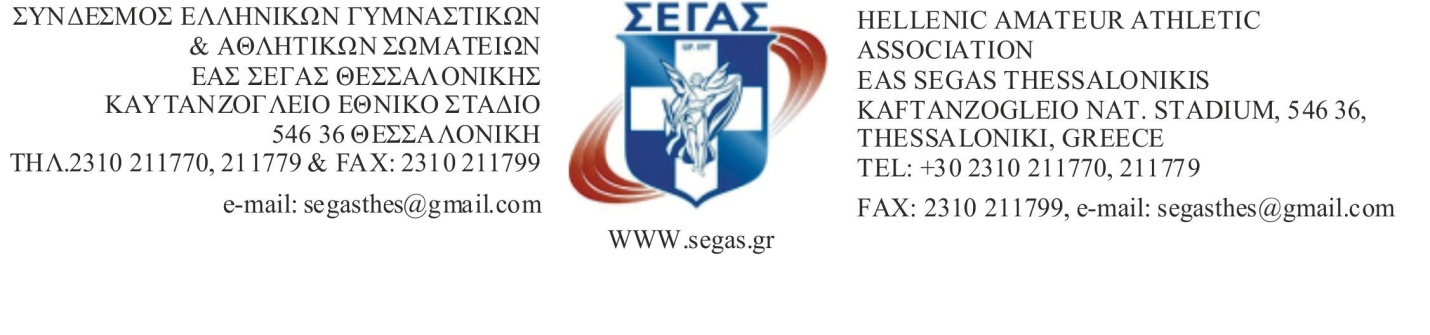 Η  Ε.Α.Σ. Σ.Ε.Γ.Α.Σ. Θεσσαλονίκης  προκηρύσσει και διοργανώνει το Διασυλλογικό Πρωτάθλημα Στίβου  Ανδρών – Γυναικών ( 2ος Όμιλος ) Α΄ Αγωνιστικής Φάσης και Συνθέτων Αγωνισμάτων ΠΚ Α΄ μεταξύ των ΕΑΣ ΘΕΣΣΑΛΟΝΙΚΗΣ  & ΠΙΕΡΙΑΣ – ΗΜΑΘΙΑΣ, σύμφωνα με τους παρακάτω όρους:1. ΗΜΕΡΟΜΗΝΙΑ :  28 Απριλίου 2018  2. ΤΟΠΟΣ ΔΙΕΞΑΓΩΓΗΣ : Εθνικό Καυτανζόγλειο Στάδιο Θεσσαλονίκης  3. ΗΛΙΚΙΕΣ : δικαίωμα συμμετοχής στο πρωτάθλημα έχουν οι αθλητές-τριες  4. ΑΓΩΝΙΣΜΑΤΑ :ΠΑΓΚΟΡΑΣΙΔΩΝ  Α΄5.ΤΕΧΝΙΚΕΣ ΔΙΑΤΑΞΕΙΣ :A)Αποστάσεις – ύψη εμποδίωνΠΚ Α   ΠΕΝΤΑΘΛΟ   80μ Εμπ    8 Εμπ   0.76               13μ              8μ                  11μ     Β)Διαδοχικά ύψη – Βάρη οργάνων       ΥΨΟΣ ΑΝΔΡΩΝ: 1.65,1.70,1.74,1.78, 1.82,1.86, 1.90, 1.94, 1.97,2.00,2.02,……+2εκ.       ΕΠΙ ΚΟΝΤΩ ΓΥΝΑΙΚΩΝ: 2.70, 2.80,  2.90, 3.00 ,3.10, 3.20,3.30,3.40,3.45,….. + 5 εκ.Γ) ΤΡΟΠΟΣ ΔΙΕΞΑΓΩΓΗΣ ΑΓΩΝΙΣΜΑΤΩΝΟι δρόμοι θα διεξαχθούν σε Τελικές Σειρές, με ηλεκτρονική χρονομέτρηση, τα άλματα & οι ρίψεις σε τελικούςΣτα αγωνίσματα 100 & 200m, εάν ο αριθμός των τελικών συμμετοχών είναι μεγαλύτερος από 16, τότε θα προβλέπονται αρχικά προκριματικές σειρές και στην συνέχεια θα διεξάγεται ο τελικός ή τελικές σειρές ανάλογα με τον αριθμό των προκριματικών σειρών Δ) ΟΡΓΑΝΑ ΡΙΨΕΩΝΤα αγωνίσματα ρίψεων θα διεξαχθούν με όργανα της διοργανώτριας αρχής. Όσοι αθλητές-τριες θέλουν να χρησιμοποιήσουν δικά τους όργανα, θα πρέπει μία ώρα πριν την έναρξη του αγωνίσματος να τα παραδώσουν για έλεγχο και έγκριση στο Έφορο ρίψεων ή τον Γυμνασίαρχο . 6.ΔΙΚΑΙΩΜΑ ΣΥΜΜΕΤΟΧΗΣ:  Στους αγώνες έχουν δικαίωμα συμμετοχής  σωματεία που ανήκουν      στην δύναμη των  ΕΑΣ ΘΕΣΣΑΛΟΝΙΚΗΣ  & ΠΙΕΡΙΑΣ – ΗΜΑΘΙΑΣ. Τα παραπάνω σωματεία έχουν δικαίωμα να πάρουν μέρος στους αγώνες με απεριόριστο αριθμό αθλητών-τριών σε κάθε αγώνισμα και με μία ομάδα σε κάθε σκυταλοδρομία.ΚΑΘΕ ΑΘΛΗΤΗΣ(ΚΑΙ ΟΙ ΠΑΙΔΕΣ-ΚΟΡΑΣΙΔΕΣ) ΜΠΟΡΕΙ ΝΑ ΑΓΩΝΙΣΘΕΙ ΣΥΝΟΛΙΚΑ ΚΑΙ ΣΤΙΣ ΔΥΟ ΦΑΣΕΙΣ ΤΟΥ ΔΙΑΣΥΛΛΟΓΙΚΟΥ ΠΡΩΤΑΘΛΗΜΑΤΟΣ ΣΕ ΔΥΟ ΑΤΟΜΙΚΑ ΑΓΩΝΙΣΜΑΤΑ & ΜΙΑ ΣΚΥΤΑΛΟΔΡΟΜΙΑ Η ΣΕ ΕΝΑ ΑΤΟΜΙΚΟ ΚΑΙ ΔΥΟ ΣΚΥΤΑΛΟΔΡΟΜΙΕΣ.ΣΕ ΚΑΘΕ ΦΑΣΗ ΜΠΟΡΕΙ ΝΑ ΑΓΩΝΙΣΘΕΙ ΤΟ ΑΝΩΤΕΡΟ ΣΕ ΔΥΟ ΑΓΩΝΙΣΜΑΤΑ. Ειδικά οι αθλητές της κατηγορίας Παίδων –Κορασίδων στην Α φάση συμμετέχουν στα παρακάτω αγωνίσματα       ΠΑΙΔΕΣ 2001:100–400–1500-3000 ΦΕ-4Χ100-ΥΨΟΣ-ΤΡΙΠΛΟΥΝ                                                                    ΠΑΙΔΕΣ 2002: 100–400–150 -4Χ100-ΤΡΙΠΛΟΥΝ                                         ΚΟΡΑΣΙΔΕΣ 2001:  100–400–1500–100 Εμπ.-3000 ΦΕ–4Χ100–ΜΗΚΟΣ–ΚΟΝΤΩ-                                     ΣΦΥΡΑ–ΑΚΟΝΤΙΟ        ΚΟΡΑΣΙΔΕΣ 2002 :100–400–1500-4Χ100–ΜΗΚΟΣ-ΚΟΝΤΩ ΣΗΜΕΙΩΣΗ: Ειδικά για τα αγωνίσματα των ΣΚΥΤΑΛΟΔΡΟΜΙΩΝ και σύμφωνα με  τους κανονισμούς στίβου, τα σωματεία έχουν δικαίωμα να χρησιμοποιήσουν και αθλητές – τριες που είναι δηλωμένοι μόνο στα  ατομικά αγωνίσματα  (μέχρι 2 ατομικά) με την προϋπόθεση όμως ότι οι αθλητές – τριες αυτοί και με τη συμμετοχή τους στη σκυταλοδρομία,  δε θα υπερβούν τον ανώτατο αριθμό αγωνισμάτων που έχουν δικαίωμα συμμετοχής.Αθλητές - τριες που αγωνίζονται ΜΟΝΟ στις σκυταλοδρομίες αναφέρονται υποχρεωτικά στη δήλωση συμμετοχής, στο αγώνισμα της σκυταλοδρομίας.Στο αγώνισμα της σκυταλοδρομίας, αναφέρονται επίσης και τα ονόματα των αθλητών – τριών που συμμετέχουν στα ατομικά αγωνίσματα και είναι πιθανόν να αγωνιστούν στη σκυταλοδρομία. Σε όλους τους  αγώνες,  δικαίωμα  συμμετοχής  έχουν  μόνο  οι  αθλητές – τριες  που είναι εγγεγραμμένοι  σε  σωματεία – μέλη  του  Σ.Ε.Γ.Α.Σ. σύμφωνα  με  την τελευταία  Υπουργική  απόφαση  «περί  εγγραφής  αθλητών» και σύμφωνα με όλα όσα αναφέρονται  στην παρούσα προκήρυξη .Για τη συμμετοχή στα αξιολογούμενα πρωταθλήματα (Πανελλήνια και Διασυλλογικά) απαιτείται υποβολή δήλωσης  συμμετοχής με την οποία το σωματείο δηλώνει ΑΝΕΠΙΦΥΛΑΚΤΑ ότι αποδέχεται τους  όρους της γενικής και ειδικής προκήρυξης του πρωταθλήματος και την εφαρμογή των κανονισμών του Σ.Ε.Γ.Α.Σ.Απαγορεύεται ρητά η δήλωση των αθλητών-τριών σε περισσότερα αγωνίσματα από αυτά που προβλέπονται από την προκήρυξη. Σε αυτή την περίπτωση η δήλωση για τον συγκεκριμένο αθλητή-τρια θα θεωρείται ως μη γενόμενη για όλα τα αγωνίσματα.7.ΟΡΙΑ ΒΑΘΜΟΛΟΓΙΑΣ - ΑΞΙΟΛΟΓΗΣΗΣΘα ισχύσουν όρια επίδοσης κατ' αγώνισμα που πρέπει να πετύχουν οι αθλητές-τριες στον Τελικό ή στις Τελικές Σειρές του αγωνίσματος για να βαθμολογηθούν και να πάρουν βαθμούς αξιολόγησης τα Σωματεία τους. Επίσης απαραίτητη προϋπόθεση για την καταβολή των εξόδων μετακίνησης  είναι η ΒΑΘΜΟΛΟΓΗΣΗ- ΑΞΙΟΛΟΓΗΣΗ του αθλητή-τριας.Στους αγώνες θα ισχύσει η κατηγορία ορίων που αναφέρεται για επιδόσεις που θα γίνουν σε στίβο από ελαστικό τάπητα και με απόλυτα αυτόματη ηλεκτρονική χρονομέτρηση (Α.Α.Η.Χ.) ,με σύστημα Φώτο-Φίνις.8.ΒΑΘΜΟΛΟΓΙΑ	   	Για  κάθε  μία  από  τις  δύο  κατηγορίες  του  πρωταθλήματος θα ισχύσει χωριστή  βαθμολογία όπου  θα  βαθμολογούνται,  σύμφωνα με όσα αναφέρονται παρακάτω,  «αθλητές – τριες και ομάδες σκυταλοδρομίας», με την προϋπόθεση ότι θα πετύχουν το όριο βαθμολόγησης.   	Εάν  οι  αθλητές - τριες  ή  οι  ομάδες σκυταλοδρομίας  που  θα  πετύχουν το  όριο  είναι  ΔΕΚΑΞΙ ( 16 ), η  βαθμολογία  στα  ατομικά  αγωνίσματα  θα  είναι 13 – 11 – 10 – 9 – 8 - 7 – 6 – 5 – 4 – 3 – 2 – 1 – 1 – 1 – 1 – 1 και στις  σκυταλοδρομίες  26-22-20-18-16-14-12-10-8-6-4-2-2-2-2-2.   Εάν  όμως  οι  αθλητές - τριες  ή  οι  ομάδες  που  πέτυχαν τα όρια είναι  λιγότερες  από δώδεκα  (12), τότε  η  κλίμακα  των  βαθμών  που  θα δίνονται  θα  είναι  φθίνουσα  προς τα  κάτω, διατηρούμενης  της  διαφοράς  των  βαθμών του  πρώτου  από  το  δεύτερο  νικητή  ( 2 β.  στα  ατομικά  και  4 β.  στις  σκυταλοδρομίες ). Δηλαδή  :   ►  ΠΡΟΣΟΧΗ: Επιπλέον  κάθε αθλητής - τρια ή ομάδα σκυταλοδρομίας που πετυχαίνει το όριο βαθμολόγησης και κατατάσσεται μετά τη 16η θέση, θα παίρνει ΕΝΑ (1) βαθμό στα ατομικά και ΔΥΟ (2) βαθμούς στις σκυταλοδρομίες.Π.χ. Εάν οι αθλητές-τριες ή οι ομάδες σκυταλοδρομίας πού θα πετύχουν το όριο σε κάποιο αγώνισμα είναι 18, τότε θα βαθμολογηθούν-αξιολογηθούν και οι 18 ως εξής:13 – 11 – 10 – 9 - 8 - 7– 6 – 5 – 4 - 3 – 2 - 1 - 1 – 1 – 1 – 1 – 1 – 1 και για τις σκυταλοδρομίες θα ισχύσει η αντίστοιχη κλίμακα βαθμολογίας 26 – 22 – 20 – 18 – 16 – 14 – 12 – 10 – 8 – 6 – 4 – 2 – 2 – 2 – 2 – 2 – 2 - 2.       Θα  ισχύσει  και  φέτος  το  σύστημα  πριμοδότησης  υψηλών  επιδόσεων  για  το  διασυλλογικό  πρωτάθλημα ανδρών – γυναικών. Έτσι  οι  αθλητές - τριες  που  θα  πετύχουν  επιδόσεις  ίσες  ή  καλύτερες  από  αυτές  του  πίνακα  πριμοδότησης υψηλών επιδόσεων, θα  παίρνουν  τους  ανώτερους  βαθμούς  της  βαθμολογικής  κλίμακας, ανάλογα και με τη θέση κατάταξης τους  και ανεξάρτητα  από  το  πόσοι  αθλητές -τριες ή ομάδες  πέτυχαν  το  όριο  στο  αγώνισμά τους . Είναι  αυτονόητο  ότι  οι  υπόλοιποι  αθλητές - τριες  του  αγωνίσματος  αυτού που  θα  πετύχουν  το  όριο  θα  παίρνουν  τους  βαθμούς  της  φθίνουσας  κλίμακας. Στα αγωνίσματα που διεξάγεται προκριματικός, Η πριμοδότηση στη βαθμολογία, προκύπτει από τον Τελικό του αγωνίσματος.Η βαθμολογία  από τον Τελικό του αγωνίσματος, είναι ανάλογα με τη θέση, μετά από την κατάταξη των 2 Τελικών σειρών.      ΠΑΓΚΟΡΑΣΙΔΕΣ  Α’  ΠΕΝΤΑΘΛΟ      	Βαθμολογούνται οι 12 πρώτες της κατάταξης αθλητές με την απαραίτητη      	προϋπόθεση να έχουν πιάσει το όριο βαθμολόγησης. Η βαθμολογία έχει ως εξής: 13-11-10-9-8-7-6-5-4-3-2-1-1-1-1-1 αν οι αθλήτριες και     οι  που μετέχουν και πιάσουν το όριο είναι 12.Αν όμως οι παραπάνω αθλήτριες είναι λιγότερες από 12 τότε η κλίμακα των βαθμών που          δίνονται θα είναι φθίνουσα προς τα κάτω, διατηρουμένης της  διαφοράς των 2 βαθμών της πρώτης από τη δεύτερη νικήτρια. Θα ισχύσει το σύστημα πριμοδότησης υψηλής επίδοσης. ΕΞΟΔΑ ΜΕΤΑΚΙΝΗΣΗΣ1) Για τα σωματεία που απέχουν μέχρι  από το τόπο διεξαγωγής των αγώνων ΔΕΝ θα δοθούν έξοδα μετακίνησης.2) Για τα υπόλοιπα σωματεία και για τους αθλητές που θα καταλάβουν τις θέσεις 1η – 3η και πετύχουν τα όρια βαθμολόγησης – καταβολής εξόδων, θα καλυφθεί 100% η μετακίνηση (εισιτήριο λεωφορείου).Επιπλέον για τα σωματεία που απέχουν  100 χιλιόμετρα από τη Θεσσαλονίκη,  θα δοθεί ένα γεύμα των 10 ευρώ.3) Επίσης θα καλυφθούν αντίστοιχα και σύμφωνα με όσα αναφέρονται παραπάνω στις παραγράφους 1 - 2  και τα  έξοδα μετακίνησης  και γεύματος  ΕΝΟΣ  συνοδού από κάθε σωματείο, με την προϋπόθεση ότι το σωματείο θα έχει  έστω και ένα αθλητή – τρια στις θέσεις κατάταξης 1η – 3η  ενός αγωνίσματος ( φυσικά πετύχει  τα όρια βαθμολόγησης  – καταβολής εξόδων) και να  μετέχει με τουλάχιστον 3 αθλητές συνολικά.ΝΑΟΥΣΑ                   20ΒΕΡΟΙΑ – ΜΕΛΙΚΗ     16ΑΛΕΞΑΝΔΡΕΙΑ           15ΚΑΤΕΡΙΝΗ                 14ΛΙΤΟΧΩΡΟ                20ΑΣΠΡΟΒΑΛΤΑ            08ΣΟΧΟΣ                     16ΠΟΛΥΓΥΡΟΣ              14ΑΡΝΑΙΑ                    16ΝΙΚΗΤΗ                    249. ΔΗΛΩΣΕΙΣ ΣΥΜΜΕΤΟΧΗΣΟι Δηλώσεις Συμμετοχής  των αθλητών-τριών θα υποβάλλονται το αργότερο μέχρι την ΤΡΙΤΗ 24-4-2018 και ώρα 14.00΄στα Γραφεία της ΕΑΣ ΣΕΓΑΣ ΘΕΣΣΑΛΟΝΙΚΗΣ στο ειδικό συνημμένο έντυπο της προκήρυξης  ηλεκτρονικά segasthes@gmail.com. Μετά την παρέλευση  της προθεσμίας αυτής ΔΕΝ θα επιτραπεί καμία αλλαγή για κανέναν λόγο . Οι αθλητές-τριες πρέπει να οριστικοποιούν την συμμετοχή τους με αυτοπρόσωπη παρουσία στην Γραμματεία των αγώνων , 60' πριν την διεξαγωγή του αγωνίσματός τους, με επίδειξη του ατομικού δελτίου αθλητικής ιδιότητας σφραγισμένο από γιατρό όπως ορίζει ο νόμος. Σε αντίθετη περίπτωση ΔΕΝ ΘΑ ΓΙΝΕΙ ΔΕΚΤΗ Η ΣΥΜΜΕΤΟΧΗ των αθλητών-τριών του σωματείου. 	 Στις δηλώσεις συμμετοχής των συλλόγων προς τους οργανωτές , πρέπει να αναφέρεται το ΟΝΟΜΑΤΕΠΩΝΥΜΟ των αθλητών-τριών , το ΕΤΟΣ ΓΕΝΝΗΣΗΣ , ο ΑΡΙΘΜΟΣ ΔΕΛΤΙΟΥ ΕΓΓΡΑΦΗΣ στον ΣΕΓΑΣ,  τα αγωνίσματα στα οποία θα συμμετάσχουν  καθώς και το ονοματεπώνυμο του προπονητή. Τις δηλώσεις πρέπει να υπογράφουν ο Πρόεδρος και ο  Γενικός Γραμματέας του σωματείου.Αλλοδαποί, ομογενείς υπήκοοι Κρατών - μελών της Ευρωπαϊκης Ένωσης και λοιποί μη Έλληνες αθλητές δικαιούνται συμμετοχής, ΜΟΝΟ σύμφωνα με τους όρους και τις προϋποθέσεις που καθορίζονται από τις διατάξεις του κανονισμού εγγραφών-μετεγγραφών της εγκυκλίου εγγραφών-μετεγγραφών του Σ.Ε.Γ.Α.Σ. και των σχετικών Υπουργικών αποφάσεων.Δε δικαιούται συμμετοχής αθλητής που έχει τιμωρηθεί από τα πειθαρχικά καιδικαιοδοτικά όργανα του Σ.Ε.Γ.Α.Σ. και για όσο διάστημα διαρκεί η ποινή τους.10.ΕΠΑΘΛΑ     Στους τρεις (3) πρώτους-ες νικητές-τριες της κάθε αγωνίσματος θα απονεμηθούν Μετάλλια και Διπλώματα11.ΓΕΝΙΚΑ :-   Στους  αγώνες θα ισχύσουν οι κανονισμοί στίβου για το έτος 2018.Όλοι οι αθλητές πρέπει απαραίτητα όταν αγωνίζονται να φορούν την επίσημη στολή του σωματείου τουςΔεν επιτρέπεται η συμμετοχή ΕΚΤΟΣ ΣΥΝΑΓΩΝΙΣΜΟΥ-    Ότι δεν προβλέπεται από την προκήρυξη θα λύνεται από τον Αλυτάρχη           των αγώνων και τον Τεχνικό Υπεύθυνο των Αγώνων.-    Τεχνικός  Υπεύθυνος των αγώνων ορίζετε  ο Τεχνικός Σύμβουλος της ΕΑΣ ΣΕΓΑΣ      Θεσσαλονίκης   κ. Ματθαίος Καϊσίδης .ΟΙ ΑΡΙΘΜΟΙ  ΤΩΝ ΑΘΛΗΤΩΝ ΠΑΡΑΚΑΛΟΥΜΕ ΝΑ ΕΠΙΣΤΡΕΦΟΝΤΑΙ  ΣΤΟ  ΤΕΛΟΣ  ΤΟΥ ΑΓΩΝΑ12.ΙΑΤΡΙΚΗ ΕΞΕΤΑΣΗ :Οι αθλητές-τριες πρέπει να έχουν εξετασθεί από γιατρό με ευθύνη και φροντίδα του σωματείου τους μέχρι και ένα χρόνο πριν από την τέλεση του αγώνα και να πιστοποιείται η άδεια για συμμετοχή στους αγώνες.Η πιστοποίηση της υγείας των αθλητών-τριών είναι υποχρεωτική και αποτελεί προϋπόθεση για τη συμμετοχή τους σε προπονήσεις και αγώνες.Η πιστοποίηση αυτή γίνεται στο πίσω μέρος του δελτίου και το οποίο θεωρείται από νομαρχιακό νοσοκομείο ή κέντρο υγείας ή αγροτικό ιατρείο ή υγειονομική στρατιωτική μονάδα ή από έχοντες οποιανδήποτε σχέση με το Δημόσιο ή ιδιώτες  ιατρούς. Το δελτίο υγείας ισχύει για (1) έτος από την θεώρησή του.Υπεύθυνοι για την τήρηση αυτής της υποχρέωσης είναι οι εκπρόσωποι των σωματείων.Οι υπεύθυνοι της αίθουσας κλήσης θα ελέγχουν τα δελτία των αγωνιζομένων και δεν θα καταχωρούν στα πινάκια κανένα αθλητή του οποίου το δελτίο δεν είναι θεωρημένο ιατρικώς, σύμφωνα με όσα αναφέρονται παραπάνω.13.ΚΥΡΩΣΕΙΣ-ΑΡΝΗΤΙΚΗ ΒΑΘΜΟΛΟΓΙΑ :Η Επιτροπή Ελέγχου και σωστής διεξαγωγής των Διασυλλογικών και Πανελληνίων Αγώνων αποτελείται από υπηρεσιακά μέλη της Επιτροπής Ανάπτυξης και της Στατιστικής Υπηρεσίας με πρόεδρο ένα μέλος του ΔΣ του ΣΕΓΑΣ .Έτσι , εκτός των ακυρώσεων που μπορεί να γίνουν κατά την διάρκεια των αγώνων για διαφόρους λόγους , (αντικανονική συμμετοχή , με βάση την Γενική ή την Εδική προκήρυξη ή το Γενικό Κανονισμό οργάνωσης και διεξαγωγής πρωταθλημάτων ) , θα γίνεται έλεγχος και μετά το πέρας των αγώνων , από την Επιτροπή Ελέγχου .Οι κυρώσεις που θα επιβάλλονται είναι : 1. Ο αθλητής-τρια τιμωρείται με ένα (1) χρόνο αποκλεισμό από όλες τις διοργανώσεις .2. Ο σύλλογός του χάνει ΟΛΟΥΣ τους βαθμούς των αγωνισμάτων , που ο αθλητής-τρια έλαβε μέρος στο συγκεκριμένο πρωτάθλημα . Στις σκυταλοδρομίες , χάνει όλους τους βαθμούς του αγωνίσματος .3. Ο σύλλογός του τιμωρείται επιπλέον και με αφαίρεση είκοσι (-20) βαθμών , από το σύνολο των βαθμών των Διασυλλογικών Πρωταθλημάτων. 	Ειδικά σε περίπτωση  ΠΛΑΣΤΟΠΡΟΣΩΠΙΑΣ ή ΠΑΡΑΠΟΙΗΣΗΣ ΤΩΝ ΣΤΟΙΧΕΙΩΝ ΜΕ ΤΑ ΟΠΟΙΑ ΔΗΛΩΝΕΤΑΙ Ο ΑΘΛΗΤΗΣ – ΤΡΙΑ,  θα ισχύουν όσα αναφέρονται αντίστοιχα παραπάνω στις παραγράφους 1 και 2 και επιπλέον θα ισχύουν  ακόμα οι παρακάτω κυρώσεις:1)……….2)……….3) Θα αφαιρούνται εκατό (100) βαθμοί από το σύνολο των βαθμών των Διασυλλογικών Πρωταθλημάτων που συγκέντρωσε το σωματείο .         ΣΕ ΠΕΡΙΠΤΩΣΗ ΣΥΝΟΛΙΚΗΣ ΑΠΟΧΩΡΗΣΗΣ ΕΝΟΣ ΣΩΜΑΤΕΙΟΥ ΑΠΟ ΤΟ ΑΞΙΟΛΟΓΟΥΜΕΝΟ ΠΡΩΤΑΘΛΗΜΑ (ΜΕΤΑ ΑΠΟ ΕΓΓΡΑΦΗ ΔΗΛΩΣΗ ΤΟΥ ) , ΑΥΤΟ ΤΙΜΩΡΕΙΤΑΙ ΜΕ ΑΦΑΙΡΕΣΗ ΒΑΘΜΩΝ ΚΑΙ ΕΠΙ ΠΛΕΟΝ ΘΑ ΠΑΡΑΠΕΜΠΕΤΑΙ ΣΤΗΝ ΔΙΚΑΣΤΙΚΗ ΕΠΙΤΡΟΠΗ ΤΟΥ ΣΕΓΑΣ            ΣΑΒΒΑΤΟ  28/4/2018     ΑΠΟΓΕΥΜΑ    ΟΡΙΑ    ΒΑΘΜΟΛΟΓΗΣΗΣ & ΚΑΤΑΒΟΛΗΣ ΕΞΟΔΩΝ   ΔΙΑΣΥΛΛΟΓΙΚΩΝ  ΑΓΩΝΩΝ  2018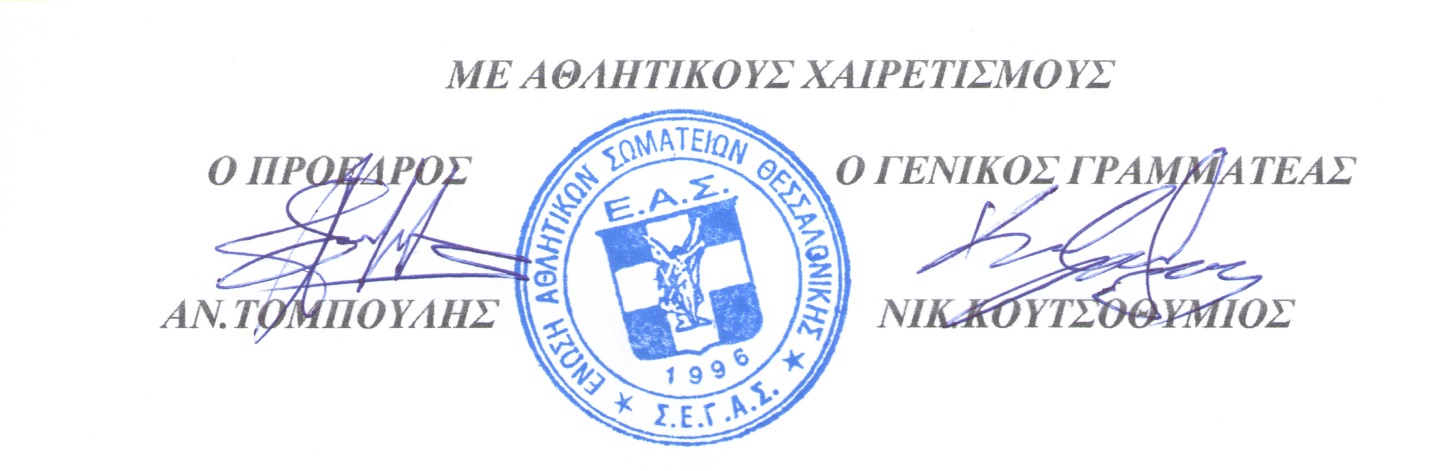 Άνδρες – Γυναίκες Γεννημένοι-ες τα έτη 1995 και μεγαλύτεροι-ες Νέων (Ανδρών–Γυναικών)Γεννημένοι-ες τα έτη 1996 - 1998Εφήβων-ΝεανίδωνΓεννημένοι-ες τα έτη 1999 - 2000Παίδων-ΚορασίδωνΓεννημένοι-ες τα έτη 2001 - 2002ΠΚ Α’ (ΠΕΝΤΑΘΛΟ)Γεννημένοι τα έτη 2003 - 2004Ανδρών Δρόμοι100m – 400m – 1.500m – 4X100m – 110m Eμπ- 3.000m Φ.E.Ανδρών ΆλματαΎψος - Τριπλούν Ανδρών ΡίψειςΣφαίρα – ΔίσκοςΓυναικώνΔρόμοι 100m – 400m – 1.500m – 4X100m  100m Eμπ.- 3.000m Φ.E.ΓυναικώνΆλματαΜήκος – Επί κοντώΓυναικώνΡίψειςΑκόντιο – Σφύρα ΠΕΝΤΑΘΛΟ80Εμπ-Μήκος-Σφαιροβολία–Ακοντισμός-600μΚΑΤΗΓΟΡΙΑΣΦΑΙΡΑΔΙΣΚΟΣΑΚΟΝΤΙΟΣΦΥΡΑΑΝΔΡΩΝ800 grΓΥΝΑΙΚΩΝ600 grΠΚ Α3 kg500 grΕΑΝ ΠΕΤΥΧΟΥΝ ΤΑ ΟΡΙΑ ΚΑΙ ΒΑΘΜΟΛΟΓΟΥΝΤΑΙΗ ΚΛΙΜΑΚΑ ΒΑΘΜΟΛΟΓΙΑΣ ΘΑ ΕΙΝΑΙΗ ΚΛΙΜΑΚΑ ΒΑΘΜΟΛΟΓΙΑΣ ΘΑ ΕΙΝΑΙΕΑΝ ΠΕΤΥΧΟΥΝ ΤΑ ΟΡΙΑ ΚΑΙ ΒΑΘΜΟΛΟΓΟΥΝΤΑΙΣΤΑ  ΑΤΟΜΙΚΑΣΤΙΣ   ΣΚΥΤΑΛΟΔΡΟΜΙΕΣ1613-11-10-9-8-7-6-5-4-3-2-1-1-1-1-126-22-20-18-16-14-12-10-8-6-4-2-2-2-2-21513-11-10-9-8-7-6-5-4-3-2-1-1-1-126-22-20-18-16-14-12-10-8-6-4-2-2-2-21413-11-10-9-8-7-6-5-4-3-2-1-1-126-22-20-18-16-14-12-10-8-6-4-2-2-21313-11-10-9-8-7-6-5-4-3-2-1-126-22-20-18-16-14-12-10-8-6-4-2-21213-11-10-9-8-7-6-5-4-3-2-126-22-20-18-16-14-12-10-8-6-4-21112-10-9-8-7-6-5-4-3-2-124-20-18-16-14-12-10-8-6-4-21011-9-8-7-6-5-4-3-2-122-18-16-14-12-10-8-6-4-2910-8-7-6-5-4-3-2-120-16-14-12-10-8-6-4-289-7-6-5-4-3-2-118-14-12-10-8-6-4-278-6-5-4-3-2-116-12-10-8-6-4-267-5-4-3-2-114-10-8-6-4-256-4-3-2-112-8-6-4-245-3-2-110-6-4-234-2-18-4-223-16-2124ΩΡΑΔΡΟΜΟΙΑΛΜΑΤΑΡΙΨΕΙΣ 15:0080 ΕΜΠ. 5ΘΛΟΥ ΠΚ ΑΚΟΝΤΩ   Γ15:1015:30100 ΕΜΠ ΓΜΗΚΟΣ 5ΘΛΟΥ ΠΚ Α15:40110 ΕΜΠ Α15:50100 μ. Γ ( Προκρ.Σειρές) 16.1016:15100 μ. Α ( Προκρ.Σειρές)ΜΗΚΟΣ   ΓΣΦΑΙΡΟΒΟΛΙΑ  5ΘΛΟΥ ΠΚ Α16:30ΥΨΟΣ    Α16:40ΣΦΥΡΑ    Γ16:5017:001500 μ. ΓΑΚΟΝΤΙΣΜΟΣ  5ΘΛΟΥ ΠΚ Α17:101500 μ. ΑΣΦΑΙΡΑ Α17:30100 μ. Γ (τελικές Σειρές)17.45100 μ. Α (τελικές Σειρές)ΤΡΙΠΛΟΥΝ Α18:00400 μ. Γ ( τελικές Σειρές)ΑΚΟΝΤΙΟ Γ18:20400 μ. Α ( τελικές Σειρές)18.303000 μ. Φ. Εμπ. ΓΔΙΣΚΟΣ Α18:503000 μ. Φ. Εμπ. Α19:10600 5ΘΛΟΥ  ΠΚ Α19:154Χ100 Γ19:204Χ100 ΑΟΡΙΑ                                                                                              ΒΑΘΜΟΛΟΓΗΣΗΣ & ΚΑΤΑΒΟΛΗΣ ΕΞΟΔΩΝ
ΔΙΑΣΥΛΛΟΓΙΚΩΝ  ΑΓΩΝΩΝ  ΑΝΔΡΩΝΟΡΙΑ                                                                                              ΒΑΘΜΟΛΟΓΗΣΗΣ & ΚΑΤΑΒΟΛΗΣ ΕΞΟΔΩΝ
ΔΙΑΣΥΛΛΟΓΙΚΩΝ  ΑΓΩΝΩΝ  ΑΝΔΡΩΝΟΡΙΑ                                                                                              ΠΡΙΜΟΔΟΤΗΣΗΣ ΥΨΗΛΩΝ ΕΠΙΔΟΣΕΩΝ ΚΑΙ ΠΡΟΚΡΙΣΗΣ ΓΙΑ ΤΟ ΠΑΝΕΛΛΗΝΙΟ ΠΡΩΤ/ΜΑ    ΑΝΔΡΩΝΟΡΙΑ                                                                                              ΠΡΙΜΟΔΟΤΗΣΗΣ ΥΨΗΛΩΝ ΕΠΙΔΟΣΕΩΝ ΚΑΙ ΠΡΟΚΡΙΣΗΣ ΓΙΑ ΤΟ ΠΑΝΕΛΛΗΝΙΟ ΠΡΩΤ/ΜΑ    ΑΝΔΡΩΝΟΡΙΑ                                                                                              ΒΑΘΜΟΛΟΓΗΣΗΣ & ΚΑΤΑΒΟΛΗΣ ΕΞΟΔΩΝ
ΔΙΑΣΥΛΛΟΓΙΚΩΝ  ΑΓΩΝΩΝ  ΑΝΔΡΩΝΟΡΙΑ                                                                                              ΒΑΘΜΟΛΟΓΗΣΗΣ & ΚΑΤΑΒΟΛΗΣ ΕΞΟΔΩΝ
ΔΙΑΣΥΛΛΟΓΙΚΩΝ  ΑΓΩΝΩΝ  ΑΝΔΡΩΝΟΡΙΑ                                                                                              ΠΡΙΜΟΔΟΤΗΣΗΣ ΥΨΗΛΩΝ ΕΠΙΔΟΣΕΩΝ ΚΑΙ ΠΡΟΚΡΙΣΗΣ ΓΙΑ ΤΟ ΠΑΝΕΛΛΗΝΙΟ ΠΡΩΤ/ΜΑ    ΑΝΔΡΩΝΟΡΙΑ                                                                                              ΠΡΙΜΟΔΟΤΗΣΗΣ ΥΨΗΛΩΝ ΕΠΙΔΟΣΕΩΝ ΚΑΙ ΠΡΟΚΡΙΣΗΣ ΓΙΑ ΤΟ ΠΑΝΕΛΛΗΝΙΟ ΠΡΩΤ/ΜΑ    ΑΝΔΡΩΝΑΝΔΡΕΣ                                         ΕΛΑΣΤ. ΤΑΠ.                    ΚΑΙ                                       ΗΛΕΚΤΡ.  ΧΡΟΝ.ΑΝΔΡΕΣ                                  ΕΛΑΣΤ.  ΤΑΠ.                           ΚΑΙ                                                  ΧΡΟΝ. ΧΕΙΡΟΣΑΝΔΡΕΣ                                         ΕΛΑΣΤ. ΤΑΠ.                    ΚΑΙ                                       ΗΛΕΚΤΡ.  ΧΡΟΝ.ΑΝΔΡΕΣ                                  ΕΛΑΣΤ.  ΤΑΠ.                           ΚΑΙ                                                  ΧΡΟΝ. ΧΕΙΡΟΣ10011΄΄8411΄΄611''2411''020024΄΄2424΄΄022''8422''640054΄΄2454΄΄151''1451''08002΄06΄΄142΄06΄΄01'58''641'58''51.5004΄23΄΄144΄23΄΄04'08''144'08''0* 5.00017΄00΄΄1417΄00΄΄016΄16"14 ΥΨΗΛ ΠΡΙΜ.       15΄50"00 ΠΡΟΚΡΙΣΗΣ 16΄16"0 ΥΨΗΛ ΠΡΙΜ.  15΄50"0  ΠΡΟΚΡΙΣΗΣ* 10.000 33'00''1433'00''03.000  Φ.Ε.10'50''1410'50''010'15''1410'15''0110  ΕΜΠ17΄΄2417΄΄016''5416''3400  ΕΜΠ1΄02"741΄02"659''6459''5ΥΨΟΣ1.821.821.901.90ΚΟΝΤΩ 3.60 3.604.104.10ΜΗΚΟΣ 6.106.10 6.80 6.80ΤΡΙΠΛΟΥΝ12.8012.8013.8013.80ΣΦΑΙΡΑ11.5011.5013.00 Α -  14.50  ΕΦ.13.00 Α -  14.50  ΕΦ.ΔΙΣΚΟΣ35.0035.0040.00  Α  -  42.00 ΕΦ 40.00  Α  -  42.00 ΕΦ ΑΚΟΝΤΙΟ44.0044.0052.0052.00ΣΦΥΡΑ42.0042.0047.00  Α  -  47.00 ΕΦ 47.00  Α  -  47.00 ΕΦ 10.000  Β.54΄00"1454΄00"052'00''14                                    52'00''0                                     4Χ10046΄΄4446΄΄344΄΄4444΄΄34Χ4003΄42"143΄42"0 3΄35"143΄35"0ΓΥΝΑΙΚΕΣ  2018ΓΥΝΑΙΚΕΣ  2018ΓΥΝΑΙΚΕΣ  2018ΓΥΝΑΙΚΕΣ  2018ΓΥΝΑΙΚΕΣ  2018ΟΡΙΑ                                                                                              ΒΑΘΜΟΛΟΓΗΣΗΣ & ΚΑΤΑΒΟΛΗΣ ΕΞΟΔΩΝ
ΔΙΑΣΥΛΛΟΓΙΚΩΝ  ΑΓΩΝΩΝ  ΓΥΝΑΙΚΩΝΟΡΙΑ                                                                                              ΒΑΘΜΟΛΟΓΗΣΗΣ & ΚΑΤΑΒΟΛΗΣ ΕΞΟΔΩΝ
ΔΙΑΣΥΛΛΟΓΙΚΩΝ  ΑΓΩΝΩΝ  ΓΥΝΑΙΚΩΝΟΡΙΑ                                                                                              ΠΡΙΜΟΔΟΤΗΣΗΣ ΥΨΗΛΩΝ ΕΠΙΔΟΣΕΩΝ ΚΑΙ ΠΡΟΚΡΙΣΗΣ ΓΙΑ ΤΟ ΠΑΝΕΛΛΗΝΙΟ ΠΡΩΤ/ΜΑ    ΓΥΝΑΙΚΩΝΟΡΙΑ                                                                                              ΠΡΙΜΟΔΟΤΗΣΗΣ ΥΨΗΛΩΝ ΕΠΙΔΟΣΕΩΝ ΚΑΙ ΠΡΟΚΡΙΣΗΣ ΓΙΑ ΤΟ ΠΑΝΕΛΛΗΝΙΟ ΠΡΩΤ/ΜΑ    ΓΥΝΑΙΚΩΝΟΡΙΑ                                                                                              ΒΑΘΜΟΛΟΓΗΣΗΣ & ΚΑΤΑΒΟΛΗΣ ΕΞΟΔΩΝ
ΔΙΑΣΥΛΛΟΓΙΚΩΝ  ΑΓΩΝΩΝ  ΓΥΝΑΙΚΩΝΟΡΙΑ                                                                                              ΒΑΘΜΟΛΟΓΗΣΗΣ & ΚΑΤΑΒΟΛΗΣ ΕΞΟΔΩΝ
ΔΙΑΣΥΛΛΟΓΙΚΩΝ  ΑΓΩΝΩΝ  ΓΥΝΑΙΚΩΝΟΡΙΑ                                                                                              ΠΡΙΜΟΔΟΤΗΣΗΣ ΥΨΗΛΩΝ ΕΠΙΔΟΣΕΩΝ ΚΑΙ ΠΡΟΚΡΙΣΗΣ ΓΙΑ ΤΟ ΠΑΝΕΛΛΗΝΙΟ ΠΡΩΤ/ΜΑ    ΓΥΝΑΙΚΩΝΟΡΙΑ                                                                                              ΠΡΙΜΟΔΟΤΗΣΗΣ ΥΨΗΛΩΝ ΕΠΙΔΟΣΕΩΝ ΚΑΙ ΠΡΟΚΡΙΣΗΣ ΓΙΑ ΤΟ ΠΑΝΕΛΛΗΝΙΟ ΠΡΩΤ/ΜΑ    ΓΥΝΑΙΚΩΝΓΥΝΑΙΚΕΣ                                         ΕΛΑΣΤ. ΤΑΠ.                    ΚΑΙ                                       ΗΛΕΚΤΡ.  ΧΡΟΝ.ΓΥΝΑΙΚΕΣ                                 ΕΛΑΣΤ.  ΤΑΠ.                           ΚΑΙ                                                  ΧΡΟΝ. ΧΕΙΡΟΣΓΥΝΑΙΚΕΣ                                        ΕΛΑΣΤ. ΤΑΠ.                    ΚΑΙ                                       ΗΛΕΚΤΡ.  ΧΡΟΝ.ΓΥΝΑΙΚΕΣ                                 ΕΛΑΣΤ.  ΤΑΠ.                           ΚΑΙ                                                  ΧΡΟΝ. ΧΕΙΡΟΣ10013΄΄7413΄΄512''8412''620028΄΄5428΄΄326''5426''34001΄05''041΄04΄΄91΄01''141΄01''0800m2΄32΄΄142΄32΄΄02'23''142'23''01.5005΄27΄΄14  5΄27΄΄05'05''145'05''05.00021΄15"1421΄15"0 20' 20"14  ΥΨΗΛ ΠΡΙΜ.  *19' 30"00 ΠΡΟΚΡΙΣΗΣ20'20''0  ΥΨΗΛ ΠΡΙΜ.       *19΄30'0  ΠΡΟΚΡΙΣΗΣ3.000 Φ.Ε.13΄50΄΄1413΄50΄΄013΄00΄΄1413΄00΄΄0100  ΕΜΠ18΄΄1417΄΄916''8416''6400  ΕΜΠ1΄12"64 1΄12"51΄09'641΄09''5ΥΨΟΣ1.501.501.581.58ΚΟΝΤΩ2.902.903.203.20ΜΗΚΟΣ 5.005.00 5.50 5.50ΤΡΙΠΛΟΥΝ10.4010.4011.2011.20ΣΦΑΙΡΑ9.609.6010.7010.70ΔΙΣΚΟΣ32.0032.0036.0036.00ΑΚΟΝΤΙΟ33.0033.0036.0036.00ΣΦΥΡΑ35.0035.0040.0040.0010.000  Β.1:00΄30"14 1:00' 30"058'30''14                                     58'30''0                                              4Χ10054΄΄4454΄΄351΄6451΄΄54Χ400 4΄24"144΄24΄΄0 4΄19"14 4΄19"0